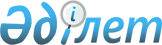 О внесении изменений в постановление Правительства Республики Казахстан от 5 июля 2012 года № 918 "Об установлении квот на привлечение иностранной рабочей силы по приоритетным проектам на 2012 год и утверждении условий выдачи разрешений на привлечение иностранной рабочей силы по приоритетным проектам"Постановление Правительства Республики Казахстан от 8 мая 2013 года № 463

      Правительство Республики Казахстан ПОСТАНОВЛЯЕТ:



      1. Внести в постановление Правительства Республики Казахстан от 5 июля 2012 года № 918 «Об установлении квот на привлечение иностранной рабочей силы по приоритетным проектам на 2012 год и утверждении условий выдачи разрешений на привлечение иностранной рабочей силы по приоритетным проектам» (САПП Республики Казахстан, 2012 г., № 62, ст. 858) следующие изменения:



      1) в условиях выдачи разрешений на привлечение иностранной рабочей силы для реализации проекта «Строительство нитки «С» газопровода «Казахстан - Китай» (заявитель - товарищество с ограниченной ответственностью «Азиатский Газопровод»), утвержденных указанным постановлением:



      подпункт 4) пункта 2 изложить в следующей редакции:

      «4) количество граждан Республики Казахстан должно быть не менее 100 % списочной численности работников, относящихся к четвертой категории в ТОО «Азиатский Газопровод», и не менее 90 % списочной численности работников, относящихся к четвертой категории в подрядных и субподрядных организациях для строительства нитки «С» газопровода.»;



      2) в условиях выдачи разрешений на привлечение иностранной рабочей силы для реализации проекта «Строительство линейной части газопровода «Бейнеу - Бозой - Шымкент» (заявитель - товарищество с ограниченной ответственностью «Газопровод «Бейнеу - Шымкент»), утвержденных указанным постановлением:



      подпункт 4) пункта 2 изложить в следующей редакции:

      «4) количество граждан Республики Казахстан должно быть не менее 100 % списочной численности работников, относящихся к четвертой категории в ТОО «Газопровод Бейнеу - Шымкент», и не менее 90 % списочной численности работников, относящихся к четвертой категории в подрядных и субподрядных организациях для строительства линейной части газопровода.»;



      3) в условиях выдачи разрешений на привлечение иностранной рабочей силы для строительства второй и третьей очереди «Жанажольского газоперерабатывающего завода» (заявитель - акционерное общество «СНПС - Актобемунайгаз»), утвержденных указанным постановлением:



      подпункт 4) пункта 2 изложить в следующей редакции:

      «4) количество граждан Республики Казахстан должно быть не менее 82 % списочной численности работников, относящихся к четвертой категории в подрядных и субподрядных организациях для строительства второй и третьей очереди завода.».



      2. Настоящее постановление вводится в действие со дня первого официального опубликования.      Премьер-Министр

      Республики Казахстан                       С. Ахметов
					© 2012. РГП на ПХВ «Институт законодательства и правовой информации Республики Казахстан» Министерства юстиции Республики Казахстан
				